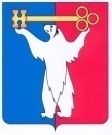 АДМИНИСТРАЦИЯ ГОРОДА НОРИЛЬСКАКРАСНОЯРСКОГО КРАЯПОСТАНОВЛЕНИЕ23.08.2018	г. Норильск	        №  331О внесении изменений в постановление Администрации города Норильска от 03.09.2015 № 463Руководствуясь Федеральным законом от 28.12.2013 № 443-ФЗ «О федеральной информационной адресной системе и о внесении изменений в Федеральный закон «Об общих принципах организации местного самоуправления в Российской Федерации», в целях исполнения распоряжения Правительства РФ от 31.01.2017 № 147-р «О целевых моделях упрощения процедур ведения бизнеса и повышения инвестиционной привлекательности субъектов Российской Федерации», на основании пункта 1.5 Дорожной карты по целевой модели «Постановка на кадастровый учет земельных участков и объектов недвижимого имущества» на территории Красноярского края в рамках приоритетного проекта «Улучшение инвестиционного климата»,ПОСТАНОВЛЯЮ:1.	Внести в Административный регламент предоставления муниципальной услуги по присвоению, изменению и аннулированию адресов, утвержденный постановлением Администрации города Норильска от 03.09.2015 № 463 (далее – Административный регламент), следующие изменения:В четвертом абзаце пункта 2.5 Административного регламента слова 
«18 дней» заменить словами «12 дней».Пункт 2.5 Административного регламента дополнить новым шестым абзацем следующего содержания:«- внесение в государственный адресный реестр средствами федеральной информационной адресной системы сведений о присвоении, изменении и аннулировании адресов объектов недвижимости - в срок не более 3 дней с даты издания Распоряжения об адресе.».Пункт 3.1 Административного регламента дополнить новым пятым абзацем следующего содержания:«- внесение в государственный адресный реестр средствами федеральной информационной адресной системы сведений о присвоении, изменении и аннулировании адресов объектов недвижимости.».Пункт 3.3 Административного регламента дополнить новым подпунктом 3.3.6 следующего содержания:«3.3.6.	Специалист отдела ИСиСГ вносит в государственный адресный реестр средствами федеральной информационной адресной системы сведения о присвоении, изменении и аннулировании адресов объектов недвижимости, в соответствии с изданным Распоряжением об адресе в срок, указанный в абзаце шестом п. 2.5 Административного регламента.». Приложение № 1 к Административному регламенту изложить в редакции согласно приложению № 1 к настоящему постановлению.2.	Опубликовать настоящее постановление в газете «Заполярная правда» и разместить его на официальном сайте муниципального образования город Норильск.3.	Настоящее постановление вступает в силу после его официального опубликования в газете «Заполярная правда».Глава города Норильска	Р.В. АхметчинПриложение № 1к Административному регламентупредоставления муниципальнойуслуги по присвоению, изменениюи аннулированию адресов,утвержденному ПостановлениемАдминистрации города Норильскаот 3 сентября 2015 г. № 463БЛОК-СХЕМАПРЕДОСТАВЛЕНИЯ МУНИЦИПАЛЬНОЙ УСЛУГИ ПО ЗАПРОСУ О ПРИСВОЕНИИ, ИЗМЕНЕНИЮ И АННУЛИРОВАНИЮ АДРЕСОВДА 									НЕТ		Нет	                                                                          Да 